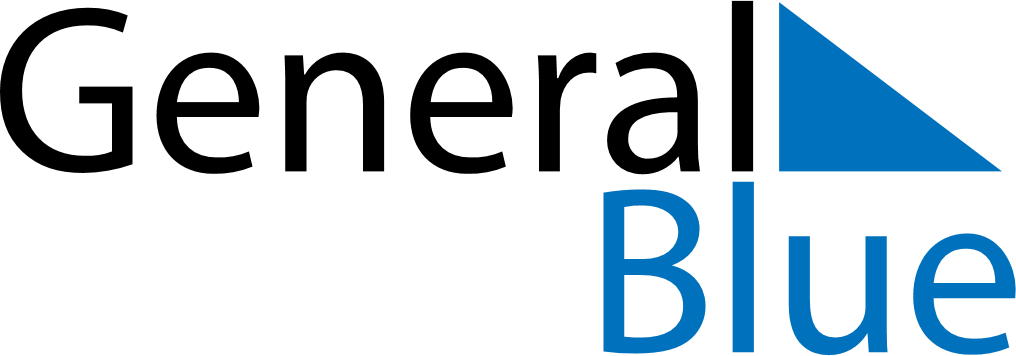 March 2018March 2018March 2018March 2018AngolaAngolaAngolaSundayMondayTuesdayWednesdayThursdayFridayFridaySaturday1223456789910International Woman’s Day111213141516161718192021222323242526272829303031Good FridayGood Friday